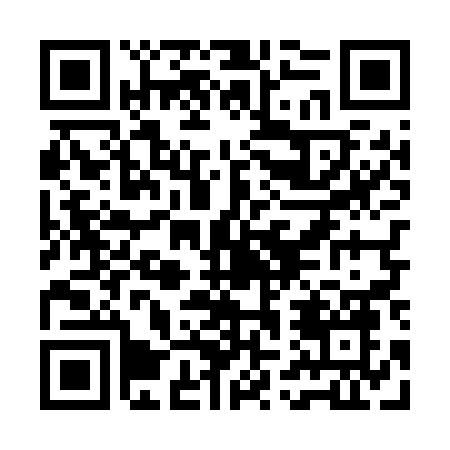 Prayer times for Montclair Colony, New York, USAMon 1 Jul 2024 - Wed 31 Jul 2024High Latitude Method: Angle Based RulePrayer Calculation Method: Islamic Society of North AmericaAsar Calculation Method: ShafiPrayer times provided by https://www.salahtimes.comDateDayFajrSunriseDhuhrAsrMaghribIsha1Mon3:415:2112:534:548:2610:052Tue3:425:2212:544:548:2510:053Wed3:435:2212:544:548:2510:054Thu3:435:2312:544:548:2510:045Fri3:445:2312:544:548:2510:046Sat3:455:2412:544:558:2410:037Sun3:465:2512:544:558:2410:028Mon3:475:2512:554:558:2410:029Tue3:485:2612:554:558:2310:0110Wed3:495:2712:554:558:2310:0011Thu3:505:2712:554:558:229:5912Fri3:515:2812:554:558:229:5913Sat3:525:2912:554:558:219:5814Sun3:535:3012:554:558:219:5715Mon3:545:3112:554:548:209:5616Tue3:565:3112:564:548:199:5517Wed3:575:3212:564:548:199:5418Thu3:585:3312:564:548:189:5319Fri3:595:3412:564:548:179:5220Sat4:015:3512:564:548:179:5021Sun4:025:3612:564:548:169:4922Mon4:035:3612:564:548:159:4823Tue4:045:3712:564:538:149:4724Wed4:065:3812:564:538:139:4625Thu4:075:3912:564:538:129:4426Fri4:085:4012:564:538:119:4327Sat4:105:4112:564:528:109:4228Sun4:115:4212:564:528:099:4029Mon4:125:4312:564:528:089:3930Tue4:145:4412:564:518:079:3731Wed4:155:4512:564:518:069:36